Şcoala doctorală de Stiinte AplicateCONTRACTUL DE STUDII UNIVERSITARE DE DOCTORAT 
NR. SD../ .. /.........................Art. 1. Părţile contractante Universitatea POLITEHNICA din Bucureşti (UPB), reprezentată prin Rector Mihnea COSTOIU,Şcoala doctorală de Stiinte Aplicate reprezentată prin Director Prof.univ.dr. ........şi Conducător de doctorat …………………………………….,pe de o parte,şi D-l /D-na……………………………………….,posesor al cărţii de identitate seria……nr. ……………, CNP………………………………..,student-doctorand la UPB, Şcoala Doctorală de Stiinte Aplicate  în sistem cu/fără taxă de studii, cu/fără bursa, pe de altă parte, au convenit să încheie prezentul contract, care conţine obligaţiile şi drepturile părţilor asumate pe perioada studiilor universitare de doctorat. Art. 2. Obligaţiile studentului-doctorand a) Să respecte Regulamentul privind organizarea şi desfăşurarea studiilor universitare de doctorat de la UPB şi Regulamentul Şcolii doctorale în care se înmatriculează şi să îndeplinească integral activităţile universitare sau de cercetare stabilite de conducătorul de doctorat, conform reglementărilor legale in vigoare, inclusiv ale Senatului UPB şi contractul de bursa doctorală - dacă există. b) În cazul doctoratului cu taxă, să achite la începutul anului universitar taxa aferentă unui an de studii stabilită de Senatul UPB.c) Să participe la cursuri şi alte activităţi de pregătire stabilite de către conducătorul de doctorat, prevăzute în cadrul Programului de pregătire bazat pe studii universitare avansate, organizate de Şcoala doctorală proprie sau de alte Şcoli doctorale.d) Să participe, în cadrul Programului de cercetare ştiinţifică, în proiecte ştiinţifice stabilite de către conducătorul de doctorat, în conformitate cu planul de pregătire. e) Să întocmească şi să susţină Rapoartele de activitate din cadrul Programului de cercetare ştiinţifică. f) Să elaboreze, pe perioada de desfăşurare a studiilor doctorale, sub coordonarea conducătorului de doctorat, lucrările ştiinţifice menţionate în Regulamentul Şcolii doctorale.	g) Să elaboreze şi să susţină public Teza de doctorat în conformitate cu prevederile legale şi în condiţiile prevăzute de Regulamentul privind organizarea şi desfăşurarea studiilor universitare de doctorat de la UPB. h) Să manifeste respect şi să aibă o comportare civilizată în cadrul comunităţii universitare. i) Să respecte standardele de calitate şi de etică profesională.j) Să răspundă în condiţiile legii, în cazul unor fraude academice, al unor încălcări ale eticii universitare, al unor abateri de la buna conduită în cercetarea ştiinţifică, inclusiv al plagiatului. Art. 3. Drepturile studentului-doctorand a) Să beneficieze de gratuitatea învăţământului pentru numărul de locuri finanţate de la buget şi pe durata studiilor universitare de doctorat prevăzută de lege.b) Să beneficieze de sprijinul şi coordonarea conducătorului de doctorat, precum şi din partea comisiei de îndrumare.c) Să opteze, cu sprijinul şi avizul conducătorului de doctorat, pentru realizarea unor activități din cadrul studiilor universitare avansate, organizate de Şcoala doctorală proprie sau de alte Şcoli doctorale.d) Să folosească spaţiile universităţii - biblioteci, laboratoare, săli de curs/ proiect/ seminar/ lectură, baze sportive - şi celelalte mijloace puse la dispoziţie de universitate în scopul şi limitele tezei de doctorat.e) Să beneficieze de sprijin instituţional pentru a participa la manifestări științifice naţionale/ internaţionale - conferinţe, congrese, seminarii, ateliere de lucru, şcoli de vară/ iarnă etc. -în domeniul de doctorat, în scopul şi limitele tezei de doctorat.f) Să participe la manifestările ştiinţifice - seminarii, conferințe etc. - organizate de Şcoala doctorală proprie sau de alte Şcoli doctorale.g) Să participe la reuniunile de lucru ale structurilor de cercetare-dezvoltare din cadrul UPB. h) Să lucreze împreună cu echipe de cercetători din cadrul UPB sau din cadrul unor unităţi de cercetare-dezvoltare care au încheiat acorduri sau parteneriate instituţionale cu UPB. i) Să fie reprezentat în forurile decizionale ale Şcolii doctorale, potrivit prevederilor legale şi ale Regulamentului de organizare şi desfăşurare a studiilor universitare de doctorat de la UPB. j) Să fie membri în asociaţii profesionale care să-i reprezinte şi să le susţină drepturile în mediul universitar şi să solicite recunoaşterea acestor drepturi de către universitate, în măsura în care aceste asociaţii nu încalcă prevederile regulamentelor UPB. k) Să obţină burse în conformitate cu prevederile legale in vigoare, inclusiv ale Senatului UPB şi ale Şcolii doctorale.Art. 4. Obligaţiile conducătorului de doctorat a) Să coordoneze activitatea doctorandului pe întreaga perioadă de desfăşurare a studiilor doctorale, urmărind finalizarea la timp a etapelor de pregătire a doctorandului, în condiţiile de exigenţă ale UPB şi la standardele cerute de Consiliul Naţional de Atestare a Titlurilor, Diplomelor şi Certificatelor Universitare (CNATDCU). b)   Să propună temelede cercetare. c) Să asigure participarea studentului-doctorand la Programul de pregătire bazat pe studii universitare avansate şi alegerea elementelor de studiu din cadrul acestui program care trebuie urmate de către studentul-doctorand. d) Să asigure participarea studentului-doctorand în proiecte ştiinţifice, în cadrul Programului de cercetare ştiinţifică. e) Să organizeze şi să monitorizeze stagiile de pregătire ale studentului-doctorand în străinătate,la alte Şcoli doctorale sau instituţii partenere, în scopul şi în limitele tezei de doctorat,şi să avizeze rapoartele de stagiu ale acestuia. f) Să urmărească participarea studentului-doctorand, pe parcursul ciclului de studii universitare de doctorat, la manifestări ştiințifice naţionale/ internaţionale - conferinţe, congrese, seminarii, ateliere de lucru, şcoli de vară/ iarnă etc. - în domeniul de doctorat, în scopul şi limitele tezei de doctorat. g) Să coordoneze elaborarea de către studentul-doctorand a lucrărilor ştiinţifice menţionate în Regulamentul privind organizarea şi desfăşurarea studiilor universitare de doctorat din UPB şi în Regulamentul Şcolii doctorale în care se înmatriculează.h) Să analizeze Teza de doctorat şi să întocmească un Raport de analiză. i) Să evite apariţia conflictelor de interese în îndrumarea studenţilor-doctoranzi. Art. 5. Drepturile conducătorului de doctorat a) Să participe la competiţii pentru granturi doctorale. b) Să solicite Şcolii doctorale organizarea unui concurs de admitere pentru fiecare poziţie de student-doctorand vacantă aflată sub îndrumarea sa. c) Să selecteze candidatul la doctorat şi să propună înmatricularea studentului-doctorand. d) Să îndrume şi să evalueze activitatea studentului-doctorand în cadrul programului de studii universitare de doctorat, conform autonomiei profesionale şi universitare, urmărind exigenţele programului de studii universitare de doctorat. e) Să decidă elementele de studiu din cadrul Programului de pregătire bazat pe studii universitare avansate la care studentul-doctorand trebuie să participe. f) Să urmărească diseminarea rezultatelor obţinute de studentul-doctorand, sub coordonarea sa, în perioada studiilor doctorale în activitatea doctorală, didactică sau de cercetare. g) Să solicite Consiliului Şcolii doctorale întreruperea relaţiei de îndrumare cu un student-doctorand în cazul în care activitatea acestuia este necorespunzătoare. h) Să propună comisiile de îndrumare şi pentru susţinerea publică a tezei de doctorat. Art. 6. Obligaţiile UPB a) Să asigure condiţiile pentru ca studentul-doctorand să participe la cursuri programate în cadrul Programului de pregătire bazat pe studii universitare avansate puse la dispoziţie de Şcoala doctorală proprie sau de către alte Şcoli doctorale. b) Să asigure accesul studentului-doctorand la baza materială - biblioteci, laboratoare etc. - a UPB pentru a-şi definitiva programul de doctorat. c) Să multiplice rezumatul Tezei de doctorat în cel mult 50 de exemplare, fiecare - max. 30 pagini. d) Să publice pe site-ul UPB informaţii privind Teza de doctorat şi susţinerea acesteia. Art. 7. Drepturile UPB Să rezilieze prezentul Contract de studii la solicitarea conducătorului de doctorat pentru activitate necorespunzătoare a studentului-doctorand constănd în nerealizarea la timp şi în condițiile stabilite a obligațiilor din Programul de pregătire bazat pe studii universitare avansate şi/sau Programul de cercetare ştiințifică (anularea Contractului de studii implică exmatricularea de la studii doctorale). b) Să rezilieze Contractul de studii în cazul depăşirii termenelor prevăzute în Contract (dacă studentul-doctorand nu are aprobare pentru întreruperea sau prelungirea perioadei programului de doctorat).Art. 8. Date privind tema de cercetare şi Teza de doctorat a) Tema de cercetare: …………………………………………………………………………………….b) Termenul de finalizare a Tezei de doctorat: ……......................…………... c) Teza de doctorat va fi redactată în limba română/engleză.d) Condiţiile de prelungire a termenului de finalizare a Tezei de doctorat sunt în conformitate cu prevederile legale şi ale Regulamentului de organizare şi desfăşurare a studiilor universitare de doctorat de la UPB.Art. 9. Clauze finale a. Prezentul contract a fost încheiat astăzi, ………………, în 3 exemplare, un exemplar pentru dosarul candidatului, un exemplar pentru conducătorul de doctorat şi un exemplar pentru studentul-doctorand. b. Perioada de valabilitate este de 3 ani de la data încheierii. În cazul în care se obţin avize pentru întreruperi sau prelungiri ale programului de doctorat, durata de valabilitate se prelungeşte cu perioadele prevăzute în aceste avize. 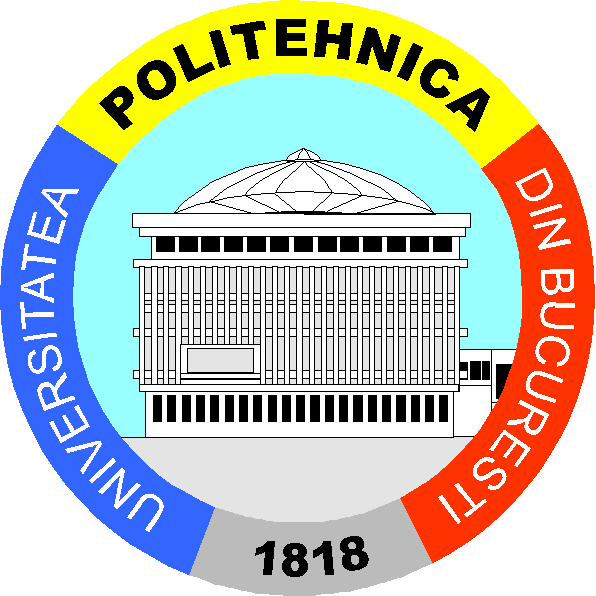 Ministerul Educaţiei Nationale şi Cercetării ŞtiinţificeUniversitatea POLITEHNICA din BucureştiSplaiul Independenţei nr. 313, 060042 Bucureşti, RomaniaTel +4021 318 10 00, Fax + 4021 318 1001, www.upb.roRector,Mihnea COSTOIUDirector al Şcolii doctorale,Prof.univ.dr. ............Conducător de doctorat,…………………………………………Student-doctorand,……………………………………….